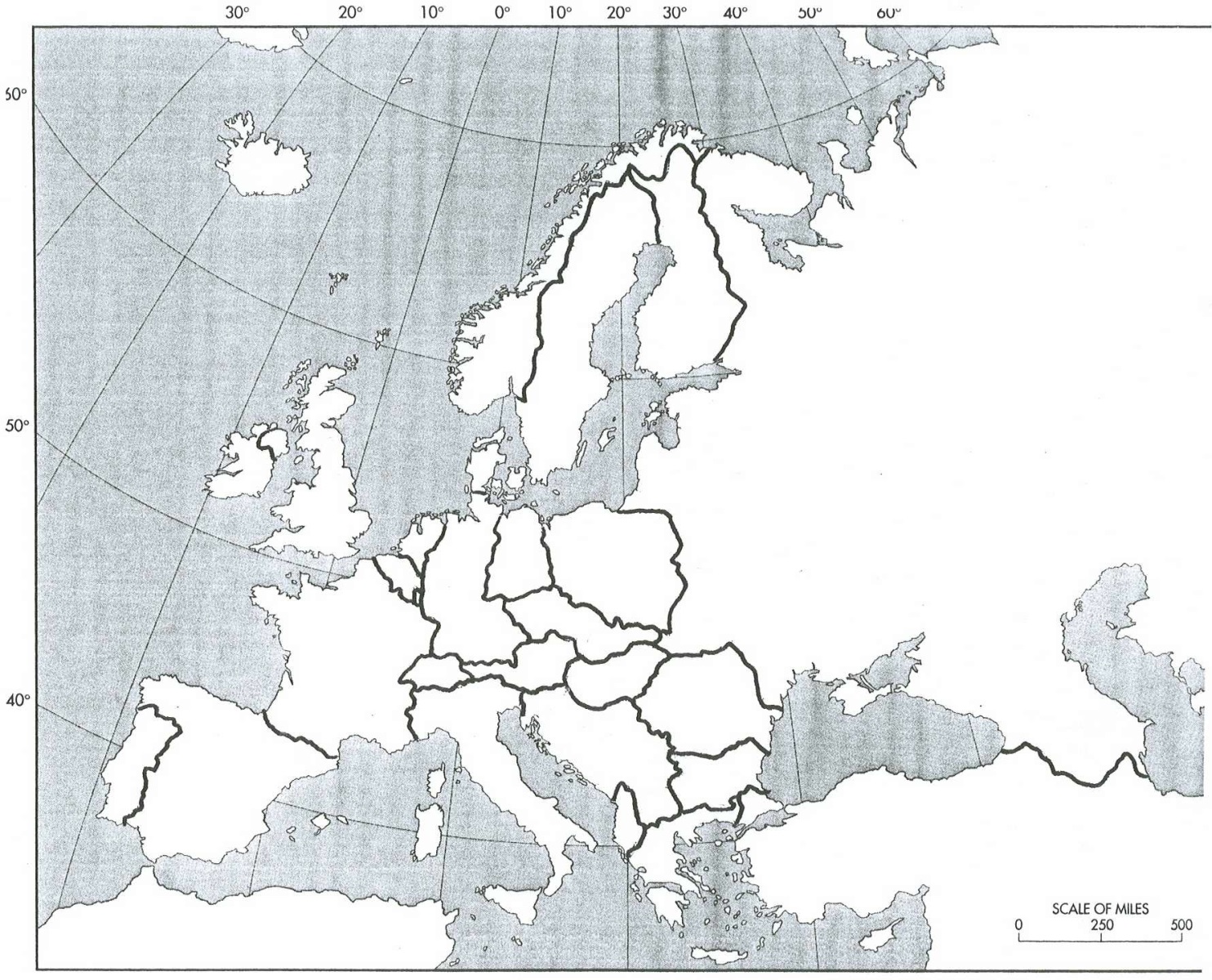 Post-war Europe (1945-